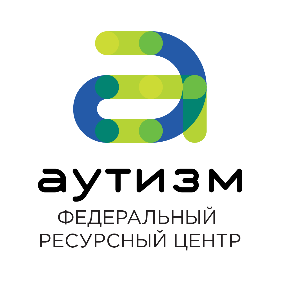 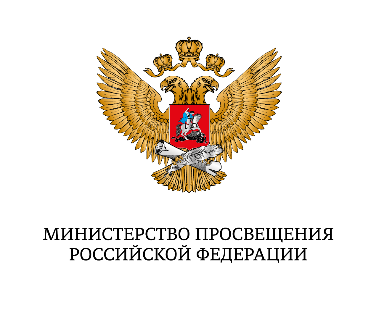 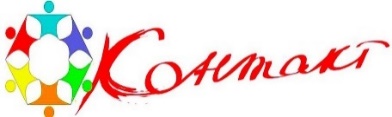 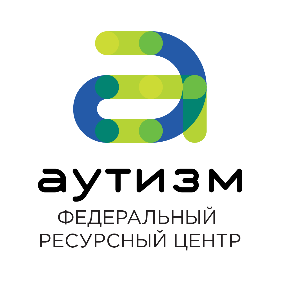 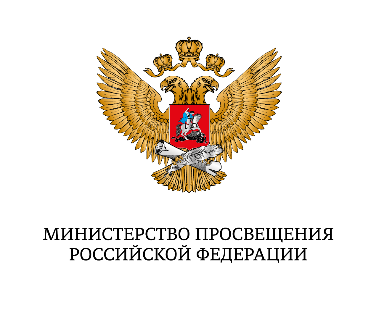 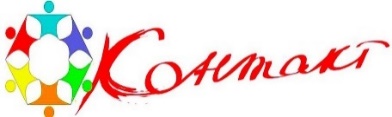 Уважаемые родители!Приглашаем Вас принять участие в вебинаре«Организация образования детей с РАС в соответствии с ФАОП дошкольного образования обучающихся с ОВЗ: Что включает в себя ФАОП ДО? Каковы особенности ФАОП ДО в части образования детей с РАС?»В 2023 году утверждены федеральные адаптированные образовательные программы для обучающихся с ОВЗ (ФАОП) для трех уровней образования: дошкольного, начального и основного общего. На основе ФАОП организации, осуществляющие образовательную деятельность на уровне дошкольного образования, разрабатывают и утверждают адаптированные образовательные программы дошкольного образования для обучающихся раннего и дошкольного возраста с ограниченными возможностями здоровья.В процессе предстоящего вебинара участникам будет представлена подробная информация относительно ФАОП дошкольного образования обучающихся с РАС. Слушатели смогут получить ответы на вопросы от экспертов.14 сентября 2023 г. в 10.00 (Мск.)Ссылка для подключения к вебинару:https://pruffme.com/landing/u2284246/tmp1694169051(доступ в комнату вебинара откроется за 10 минут до начала мероприятия)Ведущие вебинара:Сергей Николаевич Панцырь, руководитель консультативно-диагностической службы Федерального ресурсного центра по организации комплексного сопровождения детей с РАС МГППУ (ФРЦ МГППУ).Елена Вячеславовна Багарадникова, ведущий эксперт РОО помощи детям с РАС «Контакт».Галина Васильевна Дон, методист Федерального ресурсного центра по организации комплексного сопровождения детей с РАС МГППУ (ФРЦ МГППУ).